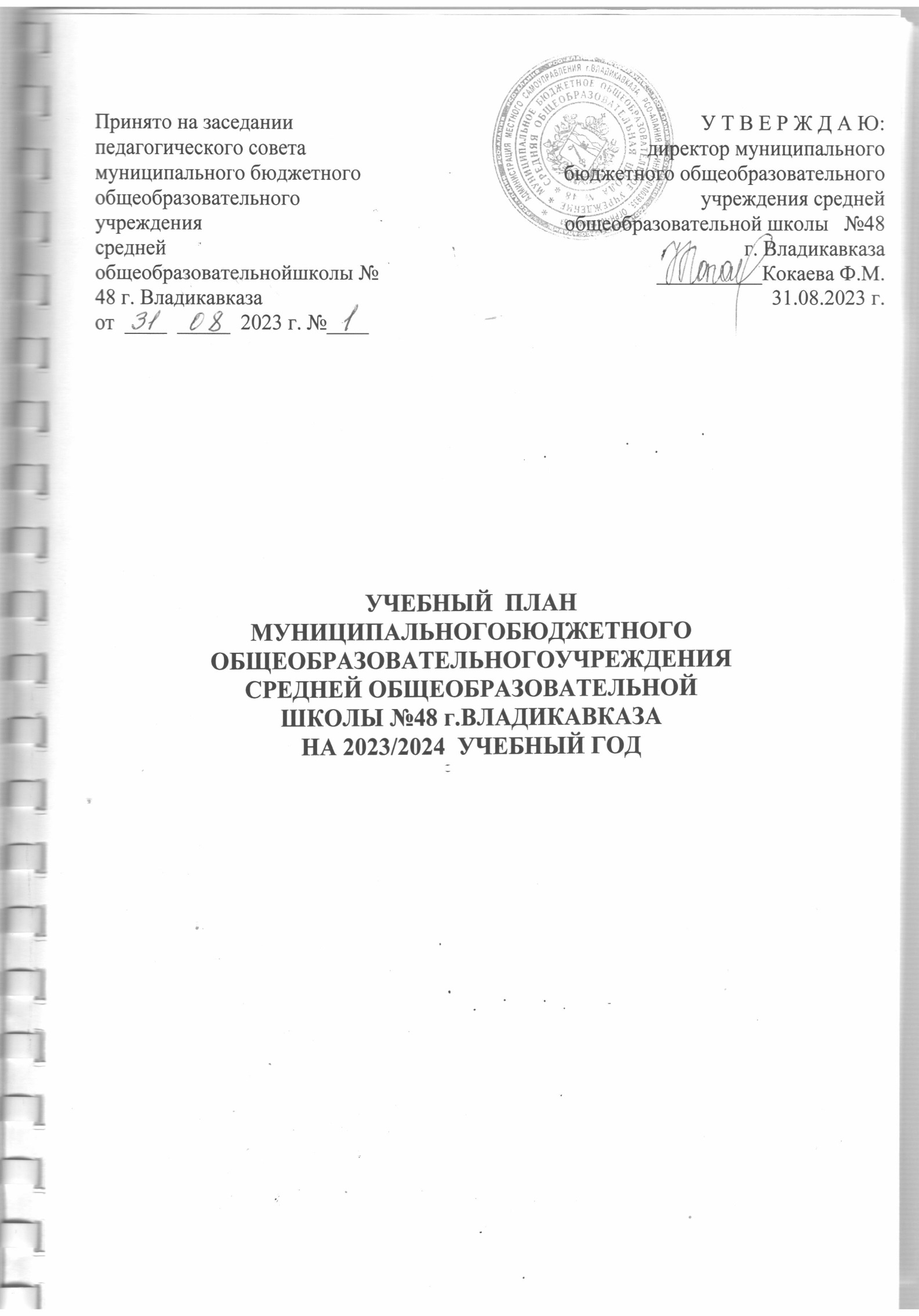 Пояснительная запискак учебному плану МБОУ СОШ №48 г.Владикавказана 2023-2024 учебный год1.1Учебный план	Учебный план - документ, который определяет перечень, трудоемкость, последовательность и распределение по периодам обучения учебных предметов, курсов, дисциплин (модулей), практики, иных видов учебной деятельности и формы промежуточной аттестации обучающихся.Учебный план является частью основной образовательной программы начального общего образования МБОУ СОШ №48 г.Владикавказа1.2.Нормативная база                                                                                                                                             Учебный план МБОУ СОШ №48 реализующего основную общеобразовательную программу начального общего, основного общего и среднего  общего образования, формируется в соответствии с:1.Указ Президента Российской Федерации от 07.05.2018 г. № 204 «О национальных целях и стратегических задачах развития Российской Федерации на период до 2024 года»;2.Федеральный закон от 29.12.2012 г. № 273-ФЗ «Об образовании в Российской Федерации» (с изменениями и дополнениями);3.Закон Республики Северная Осетия-Алания от 27 декабря 2013 года № 61-РЗ «Об образовании в Республике Северная Осетия-Алания» (с изменениями и дополнениями);4.Приказ Министерства образования и науки Российской Федерации от 6 октября 2009 г. № 373 «Об утверждении и введении в действие федерального государственного образовательного стандарта начального общего образования (в ред. приказов Минобрнауки России от 26.11.2010 № 1241, от 22.09.2011 № 2357. от 18.12.2012 № 1060);5.Приказ Министерства образования и науки Российской Федерации от 19.12.2014 года № 1598 «Об утверждении федерального государственного образовательного стандарта начального общего образования обучающихся с ограниченными возможностями здоровья, утвержденным (с изменениями и дополнениями) (ФГОС НОО ОВЗ);6.Приказ Министерства образования и науки Российской Федерации от 17.12.2010 г. №1897 «Об утверждении федерального государственного образовательного стандарта основного общего образования»;7.Приказ Министерства образования и науки Российской Федерации от 17мая 2012 г. № 413 «Об утверждении федерального государственного образовательного стандарта среднего общего образования»; 8.Приказ Министерства образования и науки Российской Федерации от 30.08.2013 г. №1015 «Об утверждении Порядка организации и осуществления образовательной деятельности по основным общеобразовательным программам - образовательным программам начального общего, основного общего и среднего общего образования» (с изменениями на 10 июня 2019 года);9.Приказы Министерства образования и науки Российской Федерации от 31.12.2015г. №1576, №1577, №1578  «О внесении изменений в федеральный государственный образовательный стандарт начального общего, основного общего, среднего общего образования,  предусматривающие выделение отдельных самостоятельных предметных областей «Родной язык и литературное чтение на родном языке» и «Родной язык и литература» как самостоятельные и обязательные для изучения»;10.Постановление Главного государственного санитарного врача РФ от 28сентября 2020г. № 28 «Об утверждении СанПиН 2.4.2.3648-20 «Санитарно-эпидемиологические требования к организациям воспитания и обучения, отдыха и оздоровления детей и молодёжи».11.Постановление Главного государственного санитарного врача РФ от 28 января 2021г. № 2 «Об утверждении санитарных правил инорм СанПиН 1.2.2.3685-21 «Гигиенические нормативы и требования к обеспечению безопасности и (или) безвредности для человека факторов среды обитания».12.Постановление Правительства Российской Федерации от 29 марта 2019 года №363 «Об утверждении государственной программы Российской Федерации «Доступная среда»»;13.Постановление Правительства Российской Федерации от 26 декабря 2017 года № 1642 «Об утверждении государственной программы Российской Федерации "Развитие образования»;14.Письмо Министерства образования и науки Российской Федерации от 20 июня 2017 года № ТС-194/08 «Об организации изучения учебного предмета «Астрономия»;15.Письмо Министерства образования и науки Российской Федерации от 12 мая 2011г. № 03-296 «Об организации внеурочной деятельности при введении федерального государственного образовательного стандарта общего образования»;16.Методические рекомендации для субъектов Российской Федерации по вопросам реализации основных и дополнительных общеобразовательных программ в сетевой форме (утверждены Минпросвещения России 28.06.2019 № МР-81/02вн).17.Письмо Министерства образования Российской Федерации от 31 октября 2003г. № 13-51-263/123 «Об оценивании и аттестации учащихся, отнесенных по состоянию здоровья к специальной медицинской группе для занятий физической культурой»;18.Письмо Министерства образования Российской Федерации от 20 апреля 2004г. № 14-51-102/13 «О направлении Рекомендаций по организации профильного обучения на основе индивидуальных учебных планов, обучающихся»;19.Письмо Министерства образования Российской Федерации от 4 марта 2010г. № 03-413 «О методических рекомендациях по организации элективных курсов»;20.Распоряжение Министерства Просвещения Российской Федерации от 1 ноября 2019 года N Р-109 «Об утверждении методических рекомендаций для органов исполнительной власти субъектов Российской Федерации и общеобразовательных организаций по реализации Концепции преподавания предметной области «Технология» в образовательных организациях Российской Федерации, реализующих основные общеобразовательные программы»;21.Письмо Министерства образования и науки Российской Федерации от 22 августа 2012г. № 08-250 «О введении учебного курса ОРКСЭ»;22.Письмо Министерства образования и науки Российской Федерации от 25 мая 2015 г. №08-761 «Об изучении предметных областей: «Основы религиозных культур и светской этики» и «Основы духовно-нравственной культуры народов России»;23.Письмо Министерства образования и науки Российской Федерации от 01.09.2016 г. № 08-1803 о рекомендациях по реализации предметной области ОДНКНР для основного общего образования;24.Письмо Министерства образования и науки Российской Федерации от 19 января 2018 года №08-96 «Методические рекомендации для органов исполнительной власти субъектов Российской Федерации по совершенствованию процесса реализации комплексного учебного курса «Основы религиозных культур и светской этики» и предметной области «Основы духовно-нравственной культуры народов России»;25.Письмо Министерства образования и науки Российской Федерации от 15 ноября 2013 г. № НТ-1139/08 «Об организации получения образования в семейной форме»;26.Приказ Министерства просвещения РФ от 31мая 2021г. №286 «Об утверждении федерального государственного образовательного стандарта начального общего образования»;27.Приказ Министерства просвещения РФ от 31мая 2021г. №287 «Об утверждении федерального государственного образовательного стандарта основного общего образования»;28. Примерная основная образовательная программа среднего общего образования, одобренная решением федерального учебно-методического объединения по общему образованию (протокол от 28 июня 2016г. №2/16-з)29.Устав общеобразовательной организации.                      Учебный  план     начального   общего образования      МБОУ СОШ №48 г.Владикавказа             на 2023-2024 учебный годУчебный план начального общего образования МБОУ СОШ №48 г.Владикавказа на 2023-2024 учебный год является частью образовательной программы Муниципального бюджетного общеобразовательного учреждения средней общеобразовательной школы № 48, разработанной в соответствии с ФГОС начального общего образования, с учетом Федеральной образовательной программой начального общего образования,и обеспечивает выполнение санитарно-эпидемиологических требовании СанПиН 2.4.3648-20 и гигиенических нормативов и требований СанПиН 2.4.23685-21 и предусматривает 4-летний нормативный срок освоения образовательной программы начального общего образования для 1 - 4-х классов.В  2023-2024 учебном году образовательный процесс будет осуществляться в соответствии с новыми ФГОС НОО и осуществляться по4 варианту примерного учебного плана – см. ПООП НОО, одобренную решением Федерального учебно-методического объединения по общему образованию, Приказ № 992 от 16.11.2022г. в которых обучение ведётся на русском языке, но наряду с ним изучается один из языков народов России, представленный в Примерной основной образовательной программе начального общего образования на www.fgosreestr.ru.1.1.Организация учебного процесса в МБОУ СОШ №48 г.Владикавказа. Организация образовательного процесса в МБОУ СОШ №48г.Владикавказа регламентируется годовым календарным учебным графиком.Устанавливается следующая продолжительность учебного года:-в 1 классах - 33 учебные недели;- во 2-4 классах - 34 учебные недели.  Учебный год начинается 01.09.2023г. года и заканчивается 26.05.2024г., делится на четверти, являющиеся периодами, по итогам которых во 2-4-х классах выставляются отметки за текущее освоение общеобразовательных программ.Продолжительность урока во 2-4 классах составляет 40 минут. Проведение нулевых уроков запрещено. Продолжительность перемен между уроками составляет от 10 до 20 минут. Расписание уроков составляется отдельно для обязательных занятий и внеурочной деятельности. Занятия внеурочной деятельности проводятся с перерывом 40 минут (динамическая пауза) после последнего урока.Начало занятий в 09 часов 00 минут. Обучение осуществляется в одну смену.Расписание звонков в начальной школе:1урок - 9.00 - 9.40   (10 минут)2урок - 9.50 - 10.30  (20 минут)3урок -10.50 - 11.30 (20минут)4урок -11.50 - 12.30 (10 минут)5урок - 12.40 - 13.20Количество часов, отведенных на освоение обучающимися учебного плана начального общего образования МБОУ СОШ №48 г.Владикавказанепревышает величину недельной образовательной нагрузки.Продолжительность учебной недели 5учебных дней.Максимальная аудиторная нагрузка обучающихся соответствует нормативным требованиям СанПиН 2.4.3648-20 «Санитарно-эпидемиологическиетребования условиям и организации обучения в общеобразовательных учреждениях» и составляет:Распределение учебной нагрузки в течение недели строится таким образом, чтобы наибольший ее объем приходился на вторник и (или) среду. На эти дни в расписание уроков включаются предметы, соответствующие наивысшему баллу по шкале трудности либо со средним баллом и наименьшим баллом по шкале трудности, но в большем количестве, чем в остальные дни недели. - для обучающихся 1-х классов не превышает 4 уроков и один раз в неделю5 уроков за счет урока физической культуры;- для обучающихся 2-4-х классов не более 4 уроков и два раза в неделю 5 уроков, за счет урока физической культуры. При проведении уроков «Физической культуры» учитывается состояние здоровья обучающихся. Входящие в специальную медицинскую группу посещают основные занятия по физкультуре и проходят по программе адаптированной к состоянию здоровья учащегося.Дополнительные требования при организации обучения в 1 классе.Обучение в 1-м классе осуществляется с соблюдением следующих дополнительных требований:-учебные занятия проводятся по 5-дневной учебной неделе и только в первую смену;- использование  «ступенчатого»  режима обучения в первом полугодии (в сентябре, октябре - по 3 урока в день по 35 минут каждый, в ноябре-декабре - по 4 урока в день по 35 минут; январь - май - по 4 урока в день по 40 минут каждый) и один раз в неделю пятый урок - физическая культура.- в середине учебного дня организуется динамическая пауза продолжительностью 40 минут;- обучение проводится без балльного оценивания занятий обучающихся и без домашних заданий;- в середине третьей четверти организуются дополнительные каникулы.1.2.Особенности учебного плана в соответствии с требованиями ФГОС НОО (1-4 классы).Учебный план состоит из двух частей — обязательной части и части, формируемой участниками образовательных отношений. Обязательная часть учебного плана определяет состав учебных предметов обязательных предметных областей.Часть учебного плана, формируемая участниками образовательных отношений, обеспечивает реализацию индивидуальных потребностей обучающихся. Время, отводимое на данную часть учебного плана внутри максимально допустимой недельной нагрузки обучающихся, может быть использовано: на проведение учебных занятий, обеспечивающих различные интересы обучающихсяВ Муниципальное бюджетное общеобразовательное учреждение средняя общеобразовательная школа №48языком обучения является Русский язык.По заявлению родителей (законных представителей) несовершеннолетних обучающихся осуществляется изучение родного языка и родной литературы из числа языков народов РФ, государственных языков республик РФ.При изучении предметной области «Основы религиозных культур и светской этики» выбор одного из учебных модулей осуществляются по заявлению родителей (законных представителей) несовершеннолетних обучающихся.Целью комплексного курса ОРКСЭ является формирование у обучающегося мотиваций к осознанному нравственному поведению, основанному на знании и уважении культурных и религиозных традиций многонационального народа России, а также к диалогу с представителями других культур и мировоззрений. Учебный предмет является светским.При изучении предметов «английский язык», родной язык -«осетинский язык» осуществляется деление учащихся на подгруппы.Промежуточная аттестация–процедура, проводимая с целью оценки качества освоения обучающимися части содержания(четвертное оценивание) или всего объема учебной дисциплины за учебный год (годовое оценивание).Промежуточная/годовая аттестация обучающихся за четверть осуществляется в соответствии с календарным учебнымграфиком.Все предметы обязательной части учебного плана оцениваются по четвертям. Предметы из части, формируемой участниками образовательных отношений, являются безотметочными и оцениваются «зачет» или «незачет» по итогам четверти. Промежуточнаяаттестация проходит на последней учебной неделе четверти.Формы и порядок проведения промежуточной аттестации определяются «Положением о формах, периодичности и порядке текущего контроля успеваемости и промежуточной аттестации обучающихся Муниципального бюджетное общеобразовательного учреждения средней общеобразовательной школы №48.Оценивание младших школьников в течение первого года обучения осуществляются в форме словесных качественных оценок на критериальной основе, в форме письменных заключений учителя, по итогам проверки самостоятельных работ.Освоение основных образовательных программ начального общего образования завершается итоговой аттестацией.Нормативный срок освоения ООП НОО составляет 4 года.1.3.Формы промежуточной аттестацииобучающихся.  Промежуточная аттестация - это установление уровня достижения результатов освоения учебных предметов, курсов, дисциплин (модулей), предусмотренных образовательной программой.Промежуточная аттестация проводится, начиная со второго класса.Сроки проведения годовой промежуточной аттестации в МБОУ СОШ №48 устанавливаются календарным учебным графиком школы.На основании  Положения  МБОУ СОШ №48 «О формах, периодичности, порядке текущего контроля успеваемости и промежуточной аттестации обучающихся» годовая промежуточная аттестация обучающихся 2-4-х классов проводится по каждому учебному предмету с учетом его специфики и представлена в таблице:Итоги годовой промежуточной аттестации отражаются в электронном журнале в виде отметки по пятибалльной шкале в разделе тех учебных предметов, курсов, дисциплин (модулей) по которым она проводилась. Отметки за промежуточную аттестацию выставляются в электронный журнал в отдельном столбце.Итоговая отметка по учебному предмету, курсу, дисциплине (модулю) при проведении годовой промежуточной аттестации с аттестационными испытаниями выставляется учителем с учетом отметок за четверть, годовой отметки и отметки, полученной при прохождении годовой промежуточной аттестации.Недельный учебный планначального общего образованияМБОУ СОШ №48  г. Владикавказа  на 2023-2024  учебный год(пятидневная учебная неделя).Годовой  учебный план  начального общего образованияУЧЕБНЫЙ ПЛАНпо классамПлан внеурочной деятельности (недельный)Муниципальное бюджетное общеобразовательное учреждение средняя общеобразовательная школа №48                       Учебный план
       основного  общего образования
      МБОУ СОШ №48г.Владикавказа            на2023-2024учебный годПОЯСНИТЕЛЬНАЯ ЗАПИСКАУчебный план основного общего образования Муниципального бюджетного общеобразовательного учреждения средней общеобразовательной школы №48для 5-9 классов, реализующих основную образовательную программу основного общего образования, соответствующую ФГОС ООО (приказ Министерства просвещения Российской Федерации от 31.05.2021 № 287 «Об утверждении федерального государственного образовательного стандарта основного общего образования»), фиксирует общий объём нагрузки, максимальный объём аудиторной нагрузки обучающихся, состав и структуру предметных областей, распределяет учебное время, отводимое на их освоение по классам и учебным предметам.Учебный план является частью образовательной программы Муниципального бюджетного общеобразовательного учреждения средней общеобразовательной школы №48, разработанной в соответствии с ФГОС основного общего образования, с учетом Федеральной образовательной программой основного общего образования, и обеспечивает выполнение санитарно-эпидемиологических требований СП 2.4.3648-20 и гигиенических нормативов и требований СанПиН 1.2.3685-21.В  2023-2024 учебном году образовательный процесс в5-6 классах будет осуществляться в соответствии с новыми ФГОС ООО и осуществлять по 5 варианту примерного учебного плана - см. ПООП ООО, одобренную решением Федерального учебно-методического объединения по общему образованию, приказ № 993 от 16.11.2022 г.https://edsoo.ru/Primernaya_osnovnaya_obrazovatelnaya_programma_osnovnogo_obschego_obrazovaniya.htmВ 7-9 классах продолжается реализация ООП ФГОС ООО  по 4 варианту примерного учебного плана для общеобразовательных организаций, в которых обучение ведётся на русском языке, но наряду с ним изучается один из языков народов России, представленный в Примерной основной образовательнойпрограмме основного общего образования на  www.fgosreestr.ru.Для 8б класса реализуется предпрофильное образования гуманитарной направленности. 1.1 Организация учебного процесса Организация образовательного процесса в МБОУ СОШ №48г.Владикавказарегламентируется годовым календарным учебным графиком.Продолжительность учебного года:- в 5 -9 классах – 34 учебные неделиУчебный год начинается 01.09.2023г. и заканчивается 26.05.2024г., делится на четверти, являющиеся периодами, по итогамкоторых в 5-9-х классах выставляются отметки за текущее освоение общеобразовательных программ.Продолжительность урока в 5-9-х классах составляет 40 минут. Проведение нулевых уроков запрещено. Продолжительность перемен между уроками составляет от 10 до 20 минут. Расписание уроков составляется отдельно для обязательных занятий и внеурочной деятельности. Занятия внеурочной деятельности проводятся с перерывом 40 минут (динамическая пауза) после последнего урока.Начало занятий в 09 часов 00 минут. Обучение осуществляется в одну смену.Расписание звонков в основной школе:1 урок  - 9.00 - 9.40  (10 минут)2 урок  - 9.50 -10.30(20 минут)3 урок  - 10.50-11.30  (20 минут)4 урок  - 11.50 - 12.30(10 минут)5 урок  - 12.40 - 13.20(10 минут)6 урок  - 13.30 - 14.10  (10 минут)7 урок  - 14.20 – 15.00Количество часов, отведенных на освоение обучающимися учебного плана основного общего образования МБОУ СОШ №48 г.Владикавказа не превышает величину недельной образовательной нагрузки.Учебные занятия для учащихся 5-9 классов проводятся по 6-ти дневной учебной неделе.Максимальный объем аудиторной нагрузки обучающихся в неделю составляет в  5 классе – 32 часа,  в  6 классе – 33 часа, в 7 классе – 35 часов, в  8-9 классах – 36 часов. Образовательная недельная нагрузка равномерно распределена в течение учебной недели, объем максимальной допустимой нагрузки в течение дня составляет:- для обучающихся V-IXклассов - не более 6 уроков.Особенности учебного планаУчебный план состоит из двух частей — обязательной части и части, формируемой участниками образовательных отношений. Обязательная часть учебного плана определяет состав учебных предметов обязательных предметных областей.Часть учебного плана, формируемая участниками образовательных отношений, обеспечивает реализацию индивидуальных потребностей обучающихся. Время, отводимое на данную часть учебного плана внутри максимально допустимой недельной нагрузки обучающихся, может быть использовано: на проведение учебных занятий, обеспечивающих различные интересы обучающихсяВ Муниципальном бюджетном общеобразовательном учреждении средней общеобразовательной школе №48 языком обучения является Русский язык.По заявлению родителей (законных представителей) несовершеннолетних обучающихся осуществляется изучение родного языка и родной литературы из числа языков народов РФ, государственных языков республик РФ.При изучении предметов «английский язык», родной «осетинский язык»  осуществляется деление учащихся на подгруппы.Все предметы обязательной части учебного плана оцениваются по четвертям. Предметы из части, формируемой участниками образовательных отношений, являются безотметочными и оцениваются «зачет» или «незачет» по итогам четверти. Освоение основной образовательной программ основного общего образования завершается итоговой аттестацией.Нормативный срок освоения основной образовательной программы основного общего образования составляет 5лет.Образовательная недельная нагрузка равномерно распределена в течение учебной недели, объем максимальной допустимой нагрузки в течение дня составляет:- для обучающихся V-IXклассов - не более 6 уроков.Промежуточная аттестация проходит на последней учебной неделе четверти. Формы и порядок проведения промежуточной аттестации определяются «Положением о формах, периодичности и порядке текущего контроля успеваемости и промежуточной аттестации обучающихся Муниципального бюджетного общеобразовательного учреждения средней общеобразовательной школы №48.Компонент образовательной организацииЧасы компонента образовательной организации в учебном плане использованы следующим образом:В 5-х классахчасы школьного компонента переданы: 1 часматематике, 1 час физкультуре.В 6-х классах  1 час школьного компонента передан на изучение предмета математика для углубленного формирования знаний предмета.В 7-х классах часы школьного компонента (2 часа) переданы:1 час – используется для увеличения часов учебного предмета «Информатика».                                                                                                  1час – используется для увеличения часов учебного предмета биология, с целью прохождения программы.В 8-х классах час школьного компонента (1 час) передан: 1 час – на введение нового учебного курса «Финансовая грамотность».В 9-х классах часы школьного компонента переданы на математикудля более углубленного изучения предмета, с целью подготовки к итоговой аттестации:В целях реализации основных общеобразовательных программ в соответствии с основной образовательной программой основного общего образования МБОУ СОШ №48 г.Владикавказа осуществляется деление классов на две группы при проведении учебных занятий по «Иностранному языку» (в 5-9-х классах - при наполняемости 25 человек и более), по «Информатике и ИКТ» (в 7-9-х классах - при наполняемости 25 человек и более), по «Осетинскому языку и литературе» (в 5-9-х классах- при наполняемости 25 человек и более).Итоги годовой промежуточной аттестации отражаются в электронном журнале в виде отметки по пятибалльной шкале в разделе тех учебных предметов, курсов, дисциплин (модулей) по которым она проводилась. Отметки за промежуточную аттестацию выставляются в электронный журнал в отдельном столбце.Итоговая отметка по учебному предмету, курсу, дисциплине (модулю) при проведении годовой промежуточной аттестации с аттестационными испытаниями выставляется учителем с учетом отметок за четверть, годовой отметки и отметки, полученной при прохождении годовой промежуточной аттестации.Недельный учебный планосновного  общего образования  МБОУ СОШ №48  г.Владикавказана2023 -2024учебный год *часы школьного компонента Годовой учебный план основного общего образования  (5-9 классы)УЧЕБНЫЙ ПЛАНпо классамПлан внеурочной деятельности (недельный)Муниципальное бюджетное общеобразовательное учреждение средняя общеобразовательная школа №48                       Учебный план                            среднего  общего образования               МБОУ СОШ №48   г.Владикавказа на 2023-2024 учебный годПОЯСНИТЕЛЬНАЯ ЗАПИСКАУчебный план среднего общего образования Муниципальное бюджетное общеобразовательное учреждение средняя общеобразовательная школа №48 (далее - учебный план) для 10-11 классов, реализующих основную образовательную программу среднего общего образования, соответствующую ФГОС СОО (Приказ Министерства просвещения Российской Федерации от 12.08.2022 № 732 «О внесении изменений в федеральный государственный образовательный стандарт среднего общего образования»), фиксирует общий объём нагрузки, максимальный объём аудиторной нагрузки обучающихся, состав и структуру предметных областей, распределяет учебное время, отводимое на их освоение по классам и учебным предметам.Учебный план является частью образовательной программы Муниципальное бюджетное общеобразовательное учреждение средняя общеобразовательная школа №48, разработанной в соответствии с ФГОС среднего общего образования, с учетом Федеральной образовательной программой среднего общего образования, и обеспечивает выполнение санитарно-эпидемиологических требований СП 2.4.3648-20 и гигиенических нормативов и требований СанПиН 1.2.3685-21.Учебный год в Муниципальное бюджетное общеобразовательное учреждение средняя общеобразовательная школа №48 начинается 01.09.2023 и заканчивается 26.05.2024. Продолжительность учебного года в 10-11 классах составляет 34 учебные недели. Учебные занятия для учащихся 10-11 классов проводятся по 6-ти дневной учебной неделе.Максимальный объем аудиторной нагрузки обучающихся в неделю составляет  в  10 классе – 37 часов, в  11 классе – 37 часов.                                                                     Учебный план состоит из двух частей — обязательной части и части, формируемой участниками образовательных отношений. Обязательная часть учебногоплана определяет состав учебных предметов обязательных предметных областей.Часть учебного плана, формируемая участниками образовательных отношений, обеспечивает реализацию индивидуальных потребностей обучающихся. Время, отводимое на данную часть учебного плана внутри максимально допустимой недельной нагрузки обучающихся, может быть использовано: на проведение учебных занятий, обеспечивающих различные интересы обучающихсяВ Муниципальное бюджетное общеобразовательное учреждение средняя общеобразовательная школа №48 языком обучения является Русский язык. По заявлению родителей (законных представителей) несовершеннолетних обучающихся осуществляется изучение родного языка и родной литературы из числа языков народов РФ, государственных языков республик РФ.При изучении предметов «английский язык», родной «осетинский язык»осуществляется деление учащихся на подгруппы.Промежуточная аттестация – процедура, проводимая с целью оценки качества освоения обучающимися части содержания (четвертное оценивание) или всего объема учебной дисциплины за учебный год (годовое оценивание).Промежуточная/годовая аттестация обучающихся за четверть осуществляется в соответствии с календарным учебным графиком.Все предметы обязательной части учебного плана оцениваются по четвертям. Предметы из части, формируемой участниками образовательных отношений, являются безотметочными и оцениваются «зачет» или «незачет» по итогам четверти. Промежуточная аттестация проходит на последней учебной неделе четверти. Формы и порядок проведения промежуточной аттестации определяются «Положением о формах, периодичности и порядке
текущего контроля успеваемости и промежуточной аттестации обучающихся Муниципальное бюджетное общеобразовательное учреждение средняя общеобразовательная школа №48. Освоение основной образовательной программы среднего общего образования завершается итоговой аттестацией. Нормативный срок освоения основной образовательной программы среднего общего образования составляет 2 года.Расписание звонков в старшей школе: 1 урок -  9.00 - 9.40 (10 минут) 2 урок  - 9.50 - 10.30  (20 минут) 3 урок  - 10.50 - 11.30  (20 минут) 4 урок  - 11.50 - 12.30  (10 минут) 5 урок  - 12.40 - 13.20  (10 минут) 6 урок  - 13.30 - 14.10  (10 минут) 7 урок  - 14.20 – 15.00Учебный план МБОУ СОШ №48  г. Владикавказа для 10-11-х классов реализует основную образовательную программу  среднего общего образования в соответствии с ФГОС СОО:  10 класс психолого-педагогический профиль,  11 класс гуманитарный профиль.       Основная задача третьей ступени образования - развитие устойчивых познавательных интересов и творческих способностей обучающихся, формирование навыков самостоятельной учебной деятельности, самоопределения личности. На данной ступени продолжают решаться задачи непрерывности образования.       Учебный план даёт возможность расширить содержание образования, предполагает удовлетворение образовательных потребностей обучающихся и их родителей, способствует повышению качества образования, создаёт необходимые условия для самоопределения, ранней профилизации и развития творческих способностей обучающихся..      Региональной спецификой учебного плана является изучение предмета «Родная литература» в 10-11-х классах в объёме 3ч. в неделю. Таким образом, учебный план полностью реализует федеральный и национально-региональный компоненты государственного образовательного стандартаФормы промежуточной аттестации обучающихся.Промежуточная аттестация - это установление уровня достижения результатов освоения учебных предметов, курсов, дисциплин (модулей), предусмотренных образовательной программой. Сроки проведения годовой промежуточной аттестации в МБОУ СОШ №48 г. Владикавказа устанавливаются календарным учебным графиком школы. На основании Положения МБОУ СОШ №48  «О формах, периодичности, порядке текущего контроля успеваемости и промежуточной аттестации обучающихся» годовая промежуточная аттестация обучающихся 10-11-х классов проводится по каждому учебному предмету учебного плана с учетом его специфики  и представлена в таблице: Итоги годовой промежуточной аттестации отражаются в электронном           журнале в виде отметки по пятибалльной шкале в разделе тех учебных предметов, курсов, дисциплин (модулей) по которым она проводилась. Отметки за промежуточную аттестацию выставляются в электронный журнал в отдельном столбце. Итоговая отметка по учебному предмету, курсу, дисциплине (модулю) при проведении годовой промежуточной аттестации с аттестационными испытаниями выставляется учителем с учетом отметок за четверть, годовой отметки и отметки, полученной при прохождении годовой промежуточной аттестации.Недельный учебный план для 10 класса реализующий образовательную программу среднего общего образования в соответствии с ФГОС СОО,  психолого-педагогический  профиль План внеурочной деятельности (недельный)Муниципальное бюджетное общеобразовательное учреждение средняя общеобразовательная школа №48Недельный учебный план для 11 класса реализующий образовательную программу среднего общего образования в соответствии с ФГОС СОО, гуманитарный  профиль План внеурочной деятельности (недельный)Муниципальное бюджетное общеобразовательное учреждение средняя общеобразовательная школа №48Учебный планпо организации индивидуальногообучения на дому детей — инвалидовМБОУ СОШ №48  г. Владикавказа
на 2023-2024 учебный годПОРЯДОКрегламентации и оформления отношений государственной и муниципальной образовательной организации и родителей(законных представителей) обучающихся, нуждающихся в длительном  лечении, а также детей-инвалидов, которые по состоянию здоровья не могут посещать образовательные организации, в части организации обучения по образовательным программам начального общего, основного общего и среднего общего образования на дому или в медицинских организациях(Приложение к приказу министерства образования и науки РСО-Алании от 12.08.2015№ 703)I. Общие положения1. Настоящий Порядок определяет правила регламентации и оформления отношений государственной (муниципальной) образовательной организации, расположенной на территории муниципальных районов и городских округов Республики Северная Осетия- Алания(далее - образовательная организация), и родителей (законных представителей) обучающихся, нуждающихся в длительном лечении, а также детей-инвалидов, которые по состоянию здоровья не могут посещать образовательные организации (далее - обучающиеся), в части организации обучения по образовательным программам начального общего, основного общего и среднего общего образования на дому или в медицинских организациях.Задачами настоящего порядка являются:- обеспечение и защита конституционного права на образование обучающихся в части получения ими дошкольного, начального общего, основного общего и среднего общего образования по индивидуальному учебному плану на дому или в медицинских организациях;- создание условий для освоения обучающимися образовательных программ дошкольного, начального общего, основного общего и среднего общего образования в соответствии с федеральными государственными образовательными стандартами общего образования.Отношения, возникающие при организации обучения на дому или в медицинских организациях, регулируются нормативными правовыми актами Российской Федерации, РСО-Алании, уставами и локальными нормативными актами образовательных организаций.Участниками отношений при организации обучения по образовательным программам начального общего, основного общего и среднего общего образования на дому или в медицинских организациях являются:- обучающиеся, нуждающиеся в длительном лечении, а также дети- инвалиды, которые по состоянию здоровья не могут посещать образовательные организации;- родители (законные представители) несовершеннолетних обучающихся;- образовательные организации;- медицинские организации.Основанием для организации обучения ребенка на дому или в медицинской организации является заключение медицинской организации и вписьменной форме обращение родителей (законных представителей).Родители (законные представители) представляют в образовательную организацию следующие документы:- заявление на имя руководителя образовательной организации с просьбой об организации обучения на дому или в медицинской организации (с указанием фактического адреса);- заключение врачебной комиссии медицинской организации (при организации обучения на дому);- копию индивидуальной программы реабилитации инвалида (для детей-инвалидов).Между образовательной организацией и родителями (законными представителями) заключается договор об организации обучения по основным общеобразовательным программам на дому или в медицинской организации.Образовательная организация обеспечивает обучение детей, нуждающихся в длительном лечении, а также детей-инвалидов на дому или в медицинской организации, в том числе с использованием дистанционных образовательных технологий, с учетом рекомендаций медицинской организации или психолого-медико-педагогической комиссии, а также индивидуальной программы реабилитации инвалида (при их наличии).При получении обучающимися образования по основным образовательным программам на дому или в медицинских организациях образовательная организация:- издает распорядительный акт об организации обучения на дому или в медицинской организации;- разрабатывает и утверждает индивидуальный учебный план в соответствии с федеральными государственными образовательными стандартами, примерными основными образовательными программами с учетом особенностей психофизического развития и индивидуальных возможностей обучающихся и согласовывает его с родителями (законными представителями);- утверждает расписание занятий и согласовывает его с родителями (законными представителями);- предоставляет обучающемуся бесплатно учебники и учебные пособия, иную учебную литературу, дидактические, игровые пособия, имеющиеся в библиотеке образовательной организации, на время обучения;- обеспечивает специалистами из числа педагогических работников образовательной организации;- оказывает обучающемуся психолого-педагогическую помощь, необходимую для освоения основных общеобразовательных программ;- осуществляет безвозмездное психолого-педагогическое консультирование родителей (законных представителей) обучающегося;- привлекает при необходимости специалистов организаций, осуществляющих реабилитационную деятельность, и их структурных подразделений;- осуществляет контроль за работой педагогических работников, обучающих на дому или в медицинских организациях;- осуществляет промежуточную, итоговую и государственную итоговую аттестации обучающихся, получающих образование по основным образовательным программам на дому или в медицинских организациях;- выдает обучающемуся, успешно прошедшему государственную итоговую аттестацию, документ об образовании.Обучающимся по основным образовательным программам, не прошедшим итоговую аттестацию или получившим на итоговой аттестации неудовлетворительные результаты, а также обучающимся, освоившим часть образовательной программы и (или) отчисленным из образовательной организации, выдается справка об обучении или о периоде обучения по образцу, самостоятельно устанавливаемому образовательной организацией.Обучение по индивидуальному учебному плану на дому в пределах осваиваемых основных общеобразовательных программ осуществляется в порядке, установленном локальными нормативными актами образовательной организации.Продолжительность обучения по индивидуальному учебному плану может быть изменена с учетом психофизического развития, индивидуальных возможностей и образовательных потребностей конкретного обучающегося, рекомендаций врачебной комиссии, психолого-медико-педагогической комиссии (при их наличии).При организации обучения на дому обучающихся допускается (при отсутствии медицинских противопоказаний):- обучение в помещениях образовательной организации;- обучение по отдельным учебным предметам в классе, в который зачислен обучающийся;- участие обучающихся в мероприятиях, проводимых образовательной организацией.По окончании срока действия заключения медицинской организации родители (законные представители) обучающегося информируют образовательную организацию о дальнейшей форме получения образования.Осуществление образовательной деятельности при организации обучения на дому регламентируется образовательной программой, которая представлена в виде индивидуального учебного плана, календарного учебного графика, расписания учебных занятий, которые рассматриваются и принимаются на педагогическом совете образовательной организации, согласовываются с родителями (законными представителями) обучающегося, утверждаются распорядительным актом образовательной организации и доводятся до сведения родителей (законных представителей) под роспись.Содержание образования и условия организации обучения детей с ограниченными возможностями здоровья и детей-инвалидов на дому определяются в соответствии с индивидуальной программой реабилитации инвалида (при наличии).Педагогическими работниками, обучающими ребенка на дому, заполняется журнал учета проведенных занятий, где записывается дата занятия, содержание изучаемого материала, количество часов на его изучение, выставляемые текущие и итоговые отметки для обучающихся по основным образовательным программам.Освоение обучающимся основной образовательной программы соответствующего уровня на дому, в том числе отдельной части или всего объема учебного предмета, курса дисциплины (модуля) образовательной программы, сопровождается промежуточной аттестацией обучающегося, проводимой в формах и порядке, определенных локальным нормативным актом образовательной организации.Результаты промежуточной аттестации обучающегося, осваивающего основную образовательную программу соответствующего уровня на дому, отражаются в журнале учета успеваемости обучающихся на бумажном и (или) электронном носителях. В журнал учета успеваемости обучающихся заносится запись о периоде обучения на дому, указывается дата и номер приказа образовательной организацииПояснительная запискак Учебному плану МБОУ СОШ №48 г. Владикавказа  на 2023-2024 учебный год для обучающихся, нуждающихся в длительном  лечении, а также детей-инвалидов, в части организации обучения по основным общеобразовательным программам на дому.1.1.Учебный планУчебный план - документ, который определяет перечень, трудоемкость, последовательность и распределение по периодам обучения учебных предметов, курсов, дисциплин (модулей), практики, иных видов учебной деятельности и формы промежуточной аттестации обучающихся.Учебный план является частью основной образовательной программы основного общего образования МБОУ СОШ № 48 г.Владикавказа. Учебный план надомного обучения является основным нормативным документом, определяющим структуру, содержание образования, объемы учебной нагрузки обучающихся, реализуемого для детей, нуждающихся в индивидуальном обучении на дому по состоянию здоровья,. Организация образовательного процесса в МБОУ СОШ №48 г.Владикавказа регламентируется годовым календарным учебным графиком.Цель работы коллектива: обеспечение достижения детьми с ограниченными возможностями здоровья образовательного стандарта и их оптимальная социальная интеграция.Задачи:- оказание помощи детям, испытывающим трудности в усвоении образовательных программ;- осуществление индивидуально- ориентированной педагогической, психологической, социальной помощи;1.2 Нормативная базаУчебный план обучающихся, нуждающихся в длительном лечении, а также детей-инвалидов, в части организации обучения по основнымобщеобразовательным программам на дому на 2022-2023 учебный год разработан в соответствии со следующими документами:Федеральный закон от 29.12.2012 № 273-ФЗ «Об образовании в Российской Федерацииприказ Министерства образования Российской Федерации от 05.03.2004 № 1089 «Об утверждении федерального компонента государственных образовательных стандартов начального общего, основного общего и среднего (полного) общего образования» (в действующей редакции от 31.01.2012 № 2);приказ Министерства образования Российской Федерации от 09.03.2004 № 1312 «Об утверждении федерального базисного учебного плана и примерных учебных планов для образовательных учреждений Российской Федерации, реализующих программы общего образования» (в действующей редакции от 01.02.2012 № 5);приказ Министерства образования и науки Российской Федерации от 06.10.2009 № 373 «Об утверждении и введении в действие федерального государственного образовательного стандарта начального общего образования» (в действующей редакции от 29.12.2014 № 5);приказ Министерства образования и науки Российской Федерации от 17.12.2010 № 1897 «Об утверждении и введении в действие федерального государственного образовательного стандарта основного общего образования» (в действующей редакции от 29.12.2014 № 2);санитарно-эпидемиологические правила и нормативы СанПиН 2.4.2.2821-10 «Санитарно-эпидемиологические требования к условиям и организации обучения в общеобразовательных учреждениях», утвержденные постановлением Главного государственного санитарного врача Российской Федерации от 29.12.2010 № 189 (в действующей редакции от 25.12.2013 №соответствии с постановлением Главного государственного санитарного врача Российской Федерации от 29.12.2010 № 189 «Об утверждении СанПиН 2.4.2.2821-10 «Санитарно-эпидемиологические требования к условиям и организации обучения в общеобразовательных учреждениях, методическими рекомендациями по организации обучения на дому детей-инвалидов с использованием дистанционных образовательных технологий (письмо Минобрнауки  России и департамента государственной политики в сфере защиты прав детей от 10.12.2012 № 07-832 «О методических рекомендациях»);- приказ Министерства образования и науки Российской Федерации от 30.08.2013 № 1015 «Об утверждении порядка организации и осуществления образовательной деятельности по основным общеобразовательным программам - образовательным программам начального общего, основного общего и среднего общего образования»;Учебный план основного общего образования МБОУСОШ №48 г.Владикавказа  на 2020-2021 учебный год обеспечивает выполнение гигиенических требований к режиму образовательного процесса, установленных СанПиН 2.4.2.2821-10 «Санитарно-эпидемиологические требования к условиям и организации обучения в общеобразовательных учреждениях», утвержденных постановлением Главного государственного санитарного врача Российской Федерации от 29.12.2010 № 189 (далее СанПиН 2 4.2 2821 -10), и предусматривает 5-летний нормативный срок освоения образовательной программы основного общего образования, 2-летний нормативный срок освоения образовательной программы среднего общего образованияПри формировании индивидуальных учебных планов обучающихся учитывалась специфика состояния здоровья обучающихся.1.3. Организация учебного процесса по основным общеобразовательнымпрограммам на дому.  Продолжительность учебного года:- в 5-11 классах - 34 учебные недели (не включая летний  экзаменационный период в 9-х и 11-х классах). Учебный год начинается  01.09.2023 года и  делится на четверти для 5-9 классов и полугодия для 10-11-х классов, являющиеся периодами, по итогам которых в классах выставляются отметки за текущее освоение общеобразовательных программ.Расписание занятийИндивидуальные занятия с обучающимся проводятся не менее трех раз в неделю в соответствии с индивидуальным учебным планом.Уроки на дому проводятся с 9-00 до 16-00 (по расписанию, согласованному с родителями, законными представителями обучающегося). В исключительных случаях занятия могут проводиться в ОУ (только по заявлению родителей, законных представителей, берущих на себя ответственность за жизнь и здоровье детей во время обучения).Продолжительность учебной неделиВ образовательной организации издан распорядительный акт об обучении обучающихся на дому по индивидуальному учебному плану из расчета недельной учебной нагрузки и с учетом санитарно-эпидемиологических требований.в 1-4 классах — 16-21 часов в неделю;в 5-6-7 классах — 26 часов в неделю;в 8-9 классах — 28 часов в неделю;в 10-11 классах — 30 часа в неделю.Количество часов, отведенных на освоение обучающимися учебного плана основного и среднего общего образования МБОУ СОШ №48 г.Владикавказа, не превышает величину недельной образовательной нагрузки, рекомендуемой по нормативам СанПиН.Продолжительность учебной недели: 6 учебных дней.1.4.Особенности учебного планаФормой организации учебного процесса на всех ступенях обучения является урок. Продолжительность урока - 40минут .Учебный план включает образовательные области, содержание которых адаптировано к возможностям обучающихся с ослабленным здоровьем.Общеобразовательная подготовка осуществляется на уровне, отвечающем нормативным требованиям Федерального Государственного образовательного стандарта. Однако соответствие этому уровню может быть достигнуто при соблюдении особой содержательной и методической направленности учебного процесса.Образовательная область «Математика» представлена предметами: математика в 1- 6 классах, алгебра в 7-9 классах, геометрия в 7-11 классах, алгебра и начала анализа в 10,11 классах и информатика и ИКТ в 7-11 классах.Образовательная область «Русский язык и литература» представлена следующими предметами: русский язык и литературное чтение в 1-4 классах и русский язык и литература в 5-11 классах; «Иностранный язык» -английский язык в 2-11 классах.Образовательная область «Естествознание» представлена предметами: окружающий мир в 1-4 классах, физика в 7-11 классах, химия в 8-11 классах, биология в 5-11 классах, география в 5-8 классах.Образовательная область «Общественные дисциплины» представлена предметами: история в 5-11 классах, обществознание в 6-11 классах.Региональный компонентЧасы регионального компонента учебного плана отводятся на изучение родного языка (1-9классы) и родной литературы (1-11 классы).КлассыIIIIIIIVМаксимальная нагрузка, часов21252526Учебные предметыФормы промежуточной аттестацииФормы промежуточной аттестацииФормы промежуточной аттестацииФормы промежуточной аттестацииУчебные предметы2334Предметные  результатыредметные результатыПредметные  результатыредметные результатыПредметные  результатыредметные результатыПредметные  результатыредметные результатыПредметные  результатыредметные результатыРусский языкДиктант с грамматическим заданиемДиктант с грамматическим заданиемКонтрольное изложениеКонтрольное изложениеЛитературное чтениеПроверка    осознанности и техники чтенияПроверка осознанности и техникичтенияЭссе на основе худ.текстаЭссе на основе худ.текстаРодной языкКонтрольноесписываниеДиктант с грамматическим заданиемДиктант с грамматическим заданиемДиктант с грамматическим заданиемЛитературное чтение на родном языкеПересказхуд.текстаПроверка осознанности и техники чтенияЭссе на основехуд.текстаЭссе на основехуд.текстаИностранный языкИтоговое тестированиеКонтрольная работаКонтрольная работаКонтрольная работаМатематикаКонтрольная(комбиниров.)работаКонтрольная (комбиниров.) работаКонтрольная(комбиниров.)работаКонтрольная(комбиниров.)работаОкружающий мирТестированиеТестированиеТестированиеТестированиеОсновы религиозных культур и светской этики--Защита проектаЗащита проектаМузыкаПрактическаяработа(урок-концерт)Практическая работа(урок-концерт)Практическаяработа(урок-концерт)Практическаяработа(урок-концерт)Изобразительное искусствоПрактическаяработа(итог.рисунок)Практическаяработа(итог.рисунок)Практическаяработа(итог.рисунок)Практическаяработа(итог.рисунок)ТехнологияПрактическаяработа(поделка)Практическаяработа(поделка)Практическаяработа(поделка)Практическаяработа(поделка)Физическая культураСдача нормативовСдача нормативовСдача нормативовСдача нормативовМетапредметныерезультатыМетапредметныерезультатыМетапредметныерезультатыМетапредметныерезультатыМетапредметныерезультатыИтоговая комплексная работаИтоговая комплексная работаИтоговая комплексн.работаИтоговая комплексн.работаПредметные областиУчебные предметы / КлассыКоличество часов в неделюКоличество часов в неделюКоличество часов в неделюКоличество часов в неделюВсегоПредметные областиУчебные предметы / КлассыIIIIIIIVВсегоРусский язык и литературное чтениеРусский язык555520Русский язык и литературное чтениеЛитературное чтение333312Родной язык и литературное чтение на родномязыкеОсетинский  язык12227Родной язык и литературное чтение на родномязыкеЛитературное чтение на осетинском  языке11114Иностранный языкАнглийский  язык-2226Математика и информатикаМатематика444416Обществознание и естествознание (окружающий мир)Окружающий мир22228Основы религиозных культур и светской этикиОсновы религиозных культур и светской этики---11ИскусствоМузыка11114ИскусствоИзобразительное искусство11114ТехнологияТехнология11114Физическая культураФизическая культура23*3*3*11Часть, формируемая участниками образовательных отношенийЧасть, формируемая участниками образовательных отношений02*2*1*5 ⃰Учебные недели Учебные недели 33343434135Всего часов Всего часов 2125252697Максимально допустимая недельная нагрузкаМаксимально допустимая недельная нагрузка2126262699Всего к финансированиюВсего к финансированию2125252697Предметные областиУчебные предметы / КлассыКоличество часов в годКоличество часов в годКоличество часов в годКоличество часов в годВсегоПредметные областиУчебные предметы / КлассыIIIIIIIVВсегоРусский язык и литературное чтениеРусский язык165170170170675Русский язык и литературное чтениеЛитературное чтение99102102102405Родной язык и литературноечтение на родномязыкеОсетинский  язык33686868237Родной язык и литературноечтение на родномязыкеЛитературное чтение на осетинском  языке33343434135Иностранный языкАнглийский  язык-686868204Математика и информатикаМатематика132136136136540Обществознание и естествознание (окружающий мир)Окружающий мир66686868270Основы религиозных культур и светской этикиОсновы религиозных культур и светской этики---3434ИскусствоМузыка33343434135ИскусствоИзобразительное искусство33343434135ТехнологияТехнология33343434135Физическая культураФизическая культура66102102102372Итого6938508508843277Максимально допустимая годовая нагрузкаМаксимально допустимая годовая нагрузка6938848848843345Всего к финансированиюВсего к финансированию6938508508843277Предметная областьУчебный предметКоличество часов в неделюКоличество часов в неделюКоличество часов в неделюКоличество часов в неделюКоличество часов в неделюКоличество часов в неделюКоличество часов в неделюКоличество часов в неделюКоличество часов в неделюКоличество часов в неделюКоличество часов в неделюКоличество часов в неделюКоличество часов в неделюПредметная областьУчебный предмет1а1б1в1г2а2б2в3а3б3в4а4б4вОбязательная частьОбязательная частьОбязательная частьОбязательная частьОбязательная частьОбязательная частьОбязательная частьОбязательная частьОбязательная частьОбязательная частьОбязательная частьОбязательная частьОбязательная частьОбязательная частьОбязательная частьРусский язык и литературное чтениеРусский язык5555555555555Русский язык и литературное чтениеЛитературное чтение3333333333333Родной язык и литературное чтение на родном языкеРодной язык и (или) государственный язык республики Российской Федерации1111222222222Родной язык и литературное чтение на родном языкеЛитературное чтение на родном языке1111111111111Иностранный языкИностранный язык0000222222222Математика и информатикаМатематика4444444444444Обществознание и естествознание ("окружающий мир")Окружающий мир2222222222222Основы религиозных культур и светской этикиОсновы религиозных культур и светской этики0000000000111ИскусствоИзобразительное искусство1111111111111ИскусствоМузыка1111111111111ТехнологияТехнология1111111111111Физическая культураФизическая культура2222333333333ИтогоИтого21212121252525252525262626ИТОГО недельная нагрузкаИТОГО недельная нагрузка21212121252525252525262626Количество учебных недельКоличество учебных недель33333333343434343434343434Всего часов в годВсего часов в год693693693693850850850850850850884884884Учебные курсыКоличество часов в неделюКоличество часов в неделюКоличество часов в неделюКоличество часов в неделюКоличество часов в неделюКоличество часов в неделюКоличество часов в неделюКоличество часов в неделюКоличество часов в неделюКоличество часов в неделюКоличество часов в неделюКоличество часов в неделюКоличество часов в неделюУчебные курсы1а1б1в1г2а2б2в3а3б3в4а4б4вОсетинский язык1111000000000Разговор о важном1111111111111Функциональная грамотность1111222222222ИТОГО недельная нагрузка3333333333333УчебныепредметыФормы промежуточной аттестацииФормы промежуточной аттестацииФормы промежуточной аттестацииФормы промежуточной аттестацииФормы промежуточной аттестацииУчебныепредметы5 классы6 классы7 классы8 классы9 классыРусский языкДиктант с грамматическим заданиемДиктант с грамматическим заданиемДиктант с грамматическим заданиемДиктант с грамматическим заданиемТестирование (в форме ОГЭ)ЛитератураИнтегрированный зачетИнтегрированный зачетСочинениеСочинениеСочинениеРодной языкДиктант с грамматическим заданиемДиктант с грамматическим заданиемДиктант с грамматическим заданиемДиктант с грамматическим заданиемКонтрольноеизложениеРодная литератураИнтегрированный зачетИнтегрированный зачетИнтегрированный зачетСочинениеСочинениеИностранныйязыкИтоговое тестированиеИтоговое тестированиеИтоговое тестированиеИтоговое тестированиеТестирование (в форме ОГЭ)МатематикаКонтрольная     работаКонтрольная     работаАлгебра--КонтрольнаяработаКонтрольнаяработаКонтрольнаяработаГеометрия--КонтрольнаяработаКонтрольнаяработаКонтрольнаяработаИнформатика--КонтрольнаяработаКонтрольнаяработаТестирование (в форме ОГЭ)История России. Всеобщая историяИтоговое тестированиеИтоговое тестированиеИтоговое тестированиеИтоговое тестированиеТестирование (в форме ОГЭ)ОбществознаниеИтоговое тестированиеИтоговое тестированиеИтоговое тестированиеИтоговое тестированиеТестирование (в форме ОГЭ)ГеографияИнтегрированный зачетИнтегрированный зачетИтоговоетестированиеИтоговойтестированиеТестирование (в форме ОГЭ)Физика--КонтрольнаяработаКонтрольнаяработаТестирование (в форме ОГЭ)Химия---КонтрольнаяработаТестирование (в форме ОГЭ)БиологияИнтегрированный зачетИнтегрированный зачетИтоговое тестированиеИтоговое тестированиеТестирование (в форме ОГЭ)МузыкаПрактическаяработа(урок-концерт)Практическаяработа(урок-концерт)Практическаяработа(урок-концерт)Практическаяработа(урок-концерт)ИзобразительноеискусствоПрактическаяработа(итог.рисунок)Практическаяработа(итог.рисунок)Практическаяработа(итог.рисунок)ТехнологияПроектная работаПроектная работаПроектная работаПроектная работа-ОБЖ---ТестированиеТестированиеФизическая культураДифференцированный зачетДифференцированный зачетДифференцированный зачетДифференцированный зачетДифференцированный зачетЗанимательнаяхимияТестированиеТестированиеЧерчениеТестированиеТестированиеИнформатикаТестированиеИтоговый метапредметный проектЗащита проекта     Защита          проектаЗащитапроектаЗащита проектаЗащита проектаПредметные областиУчебныепредметыКлассыКоличество часов в неделюКоличество часов в неделюКоличество часов в неделюКоличество часов в неделюКоличество часов в неделюКоличество часов в неделюПредметные областиVVIVIIVIIIІХВсегоОбязательная частьОбязательная частьРусский язык и литератураРусский язык5643321Русский язык и литератураЛитература3322313Родной язык и родная  литератураРодной язык2222210Родной язык и родная  литератураРодная литература111115Иностранный языкАнглийский  язык3333315Математика и информатикаМатематика 6*  6*--12Математика и информатикаАлгебра--33  4*10Математика и информатикаГеометрия--2226Математика и информатикаИнформатика--2*114Математика и информатика«Финансовая грамотность»---1*-1Общественно-научныепредметыИстория России. Всеобщая история2222210Общественно-научныепредметыОбществознание-11114Общественно-научныепредметыГеография112228ЕстественнонаучныепредметыФизика--2237ЕстественнонаучныепредметыХимия---224ЕстественнонаучныепредметыБиология112*228ИскусствоМузыка1111-4ИскусствоИзобразительное искусство111--3ТехнологияТехнология222219ОДНКНР11---2Физическая культура и основы безопасности жизнедеятельностиОсновы безопасности жизнедеятельности---112Физическая культура и основы безопасности жизнедеятельностиФизическая культура  3*233314ИтогоИтого3032333535165Часть, формируемая участниками образовательных отношенийЧасть, формируемая участниками образовательных отношений2*1*2*1*1*7ИтогоИтого3233353636172Максимально допустимая недельная нагрузкаМаксимально допустимая недельная нагрузка3233353636172Итого к финансированиюИтого к финансированию3233353636172Предметные областиУчебныепредметыКлассыКоличество часов в годКоличество часов в годКоличество часов в годКоличество часов в годКоличество часов в годКоличество часов в годПредметные областиVVIVIIVIIIІХВсегоОбязательная частьОбязательная частьРусский язык и литератураРусский язык170204136102102714Русский язык и литератураЛитература1021026868102442Родной язык и родная литератураРодной язык 6868686868340Родной язык и родная литератураРодная литература3434343434170Иностранный языкАнглийский  язык102102102102102510Математика и информатикаМатематика204*204*--408Математика и информатикаАлгебра--102102136*340Математика и информатикаГеометрия--686868204Математика и информатикаИнформатика--68*3434136Математика и информатика«Финансовая грамотность»---34*-34Общественно-научныепредметыИстория России. Всеобщая история6868686868340Общественно-научныепредметыОбществознание-34343434136Общественно-научныепредметыГеография3434686868272ЕстественнонаучныепредметыФизика--6868102238ЕстественнонаучныепредметыХимия---6868136ЕстественнонаучныепредметыБиология343468*6868272ИскусствоМузыка34343434-136ИскусствоИзобразительное искусство343434--102ТехнологияТехнология6868686834306ОДНКНР343468Физическая культура и основы безопасности жизнедеятельностиОсновы безопасности жизнедеятельности---343468Физическая культура и основы безопасности жизнедеятельностиФизическая культура102*68102102102476ИтогоИтого102010881122119011905610Часть, формируемая участниками образовательных отношенийЧасть, формируемая участниками образовательных отношений68*34*68*34*34 ⃰238ИтогоИтого108811221190122412245848Максимально допустимая годовая  нагрузкаМаксимально допустимая годовая  нагрузка108811221190122412245848Итого к финансированиюИтого к финансированию108811221190122412245848Предметная областьУчебный предметКоличество часов в неделюКоличество часов в неделюКоличество часов в неделюКоличество часов в неделюКоличество часов в неделюКоличество часов в неделюКоличество часов в неделюКоличество часов в неделюКоличество часов в неделюКоличество часов в неделюКоличество часов в неделюКоличество часов в неделюКоличество часов в неделюКоличество часов в неделюПредметная областьУчебный предмет5а5б5в6а6б6в7а7б7в8а8бгуманит.8в9а9бОбязательная частьОбязательная частьОбязательная частьОбязательная частьОбязательная частьОбязательная частьОбязательная частьОбязательная частьОбязательная частьОбязательная частьОбязательная частьОбязательная частьОбязательная частьОбязательная частьОбязательная частьОбязательная частьРусский язык и литератураРусский язык55566644433333Русский язык и литератураЛитература33333322223233Родной язык и родная литератураРодной язык и (или) государственный язык республики Российской Федерации22222222222222Родной язык и родная литератураРодная литература11111111111111Иностранные языкиИностранный язык33333333333333Математика и информатикаМатематика55555500000000Математика и информатикаАлгебра00000033333344Математика и информатикаГеометрия00000022222222Математика и информатикаВероятность и статистика00000000000000Математика и информатикаИнформатика00000022211111Общественно-научные предметыИстория22222222222222Общественно-научные предметыОбществознание00011111112111Общественно-научные предметыГеография11111122222222Естественно-научные предметыФизика00000022222233Естественно-научные предметыХимия00000000022222Естественно-научные предметыБиология11111122222222ИскусствоИзобразительное искусство11111111100000ИскусствоМузыка11111111111100ТехнологияТехнология22222222221211Физическая культура и основы безопасности жизнедеятельностиФизическая культура33322233332333Физическая культура и основы безопасности жизнедеятельностиОсновы безопасности жизнедеятельности00000000011111Основы духовно-нравственной культуры народов РоссииОсновы духовно-нравственной культуры народов России11111100000000ИтогоИтого3131313232323535353535353636Часть, формируемая участниками образовательных отношенийЧасть, формируемая участниками образовательных отношенийЧасть, формируемая участниками образовательных отношенийЧасть, формируемая участниками образовательных отношенийЧасть, формируемая участниками образовательных отношенийЧасть, формируемая участниками образовательных отношенийЧасть, формируемая участниками образовательных отношенийЧасть, формируемая участниками образовательных отношенийЧасть, формируемая участниками образовательных отношенийЧасть, формируемая участниками образовательных отношенийЧасть, формируемая участниками образовательных отношенийЧасть, формируемая участниками образовательных отношенийЧасть, формируемая участниками образовательных отношенийЧасть, формируемая участниками образовательных отношенийЧасть, формируемая участниками образовательных отношенийЧасть, формируемая участниками образовательных отношенийНаименование учебного курсаНаименование учебного курсаМатематика Математика 11111100000000Финансовая грамотностьФинансовая грамотность00000000011100ИтогоИтого11111100011100ИТОГО недельная нагрузкаИТОГО недельная нагрузка3232323333333535353636363636Количество учебных недельКоличество учебных недель3434343434343434343434343434Всего часов в годВсего часов в год10881088108811221122112211901190119012241224122412241224Учебные курсыКоличество часов в неделюКоличество часов в неделюКоличество часов в неделюКоличество часов в неделюКоличество часов в неделюКоличество часов в неделюКоличество часов в неделюКоличество часов в неделюКоличество часов в неделюКоличество часов в неделюКоличество часов в неделюКоличество часов в неделюКоличество часов в неделюКоличество часов в неделюУчебные курсы5а5б5в6а6б6в7а7б7в8а8б8в9а9бРазговор о важном11111111111111Моя Россия - мои горизонты00011111111111Функциональная грамотность22211111110111Английский язык00000000001000ИТОГО недельная нагрузка33333333333333Учебные предметыФормы промежуточной аттестацииЛитератураСочинениеИностранный языкКонтрольная (комбинированная)МатематикаКонтрольная (комбинированная)ИнформатикаКонтрольная (комбинированная)ГеографияТестирование (в форме ЕГЭ)ФизикаКонтрольная (комбинированная)ХимияКонтрольная (комбинированная)БиологияТестирование (в форме ЕГЭ)ОБЖИтоговое тестированиеФизическая культураДифференцированный зачетРусский языкТестирование (в форме ЕГЭ)ИсторияТестирование (в форме ЕГЭ)ОбществознаниеТестирование (в форме ЕГЭ)Родная литератураСочинениеПредметная областьУчебный предметКоличество часов в неделюПредметная областьУчебный предмет10аОбязательная частьОбязательная частьОбязательная частьРусский язык и литератураРусский язык2Русский язык и литератураЛитература (углубленный уровень)4Русский язык и родная литератураРодной язык2Русский язык и родная литератураРодная литература1Иностранные языкиИностранный язык3Математика и информатикаАлгебра3Математика и информатикаГеометрия2Математика и информатикаВероятность и статистика0Математика и информатикаИнформатика1Общественно-научные предметыИстория2Общественно-научные предметыОбществознание (углубленный уровень)4Общественно-научные предметыГеография1Естественно-научные предметыФизика2Естественно-научные предметыХимия2Естественно-научные предметыБиология2Физическая культура и основы безопасности жизнедеятельностиФизическая культура2Физическая культура и основы безопасности жизнедеятельностиОсновы безопасности жизнедеятельности1-----Индивидуальный проект1ИтогоИтого35Часть, формируемая участниками образовательных отношенийЧасть, формируемая участниками образовательных отношенийЧасть, формируемая участниками образовательных отношенийНаименование учебного курсаНаименование учебного курсаОсновы психологииОсновы психологии1Основы педагогики.педагогическая практикаОсновы педагогики.педагогическая практика1ИтогоИтого2ИТОГО недельная нагрузкаИТОГО недельная нагрузка37Количество учебных недельКоличество учебных недель34Всего часов в годВсего часов в год1258Учебные курсыКоличество часов в неделюУчебные курсы10аРазговор о важном1Моя Россия - мои горизонты 1Риторика1ИТОГО недельная нагрузка3Предметная областьУчебный предметКоличество часов в неделюПредметная областьУчебный предмет11аОбязательная частьОбязательная частьРусский язык и литератураРусский язык2Русский язык и литератураЛитература (углубленный уровень)4Русский язык и родная литератураРодной язык2Русский язык и родная литератураРодная литература1Иностранные языкиИностранный язык4Математика и информатикаАлгебра3Математика и информатикаГеометрия2Математика и информатикаВероятность и статистика0Математика и информатикаИнформатика1Общественно-научные предметыИстория3Общественно-научные предметыОбществознание (углубленный уровень)4Общественно-научные предметыГеография1Естественно-научные предметыФизика2Естественно-научные предметыХимия1Естественно-научные предметыБиология1Физическая культура и основы безопасности жизнедеятельностиФизическая культура3Физическая культура и основы безопасности жизнедеятельностиОсновы безопасности жизнедеятельности1-----Индивидуальный проект1ИтогоИтого36  Часть, формируемая участниками образовательных отношений  Часть, формируемая участниками образовательных отношенийНаименование учебного курсаНаименование учебного курсаАстрономияАстрономия1ИтогоИтого1ИТОГО недельная нагрузкаИТОГО недельная нагрузка37Количество учебных недельКоличество учебных недель34Всего часов в годВсего часов в год1258Учебные курсыКоличество часов в неделюУчебные курсы11аРазговор о важном1Моя Россия - мои горизонты1Подготовка к ЕГЭ1ИТОГО недельная нагрузка3